CREDIT APPLICATION AND TERMS AND CONDITONS OF GOODS SOLDI/we, the buyer/undersigned, herein make application to Berman Bros., Inc. for credit.Business Name  	dba						 Billing Address    				 		                                                                                                                                                  City	 		State/Zip  			Shipping Address	 	City	 	State/Zip  	Phone #	 		Fax #	 	Date Established	Federal ID No: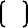 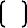 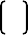 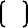 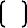 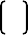 Ownership:	Corporation	Proprietorship	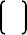 Owners   	Purchasing Agent	PO Required    Yes  No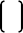 email					 Accounts Payable				                                                                                                                                        email  		 	Type of Business 	Years in Business	 	Sales Tax Exempt	  Yes     No	Sales Tax Certificate Number	 	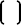 if yes, please send Florida or Georgia Sales Tax Resale Certificate TRADE REFERENCES (please include a Steel Vendor)Company Name 		 Contact Name    		 Address			 Phone # 		Fax #      	 Email	 		Company Name 		 Contact Name    		 Address		 Phone # 	Fax #      	 Email      		Company Name 	 Contact Name    	                                                                                                               Address  	Phone # 	Fax #      	Email      	I authorize the following bank to release credit information pertaining to our checking accountBank Name	 	                                                                                                                        Bank Address          	                                                                                                               Account Number     	Credit Limit Desired	 	Buyer agrees to promptly notify seller in writing by Certified Mail of any change in ownership or form of business organization and shall be liable for materials furnished prior to presentation of written notice.Initial	 	In consideration of seller selling goods to Buyer on open account or on other terms, Buyer agrees as follows:PAYMENT AGREEMENT AND VENUE DESIGNATION Buyer hereby applies for an open account to buy goods from Berman Bros., Inc. as seller. Payment of all sums due hereinafter are due and payable to seller in Jacksonville, Duval County, Florida. Buyer agrees that all invoices are due upon receipt with the following terms: Net 30. Buyer agrees to pay a finance charge of 1.5% per month to seller on any balances past due. Buyer agrees to pay all costs of collection and out of pocket expenses, including an attorney's fee of not less than 15% of the buyer's account balance, or a reasonable attorney's fee, whichever is greater, if buyer's account is placed with an attorney, whether suit be brought or not including post judgment, appeal and bankruptcy proceedings, and buyer agrees to pay seller interest at the highest rate allowable by law on all sums not paid including post judgment interest on the underlying debt. Buyer if a non resident hereby submits to the jurisdiction of the courts of the State of Florida, whose laws govern this agreement, agrees that it is doing business in the state of Florida and that venue for any action herein or in connection herewith by any of the parties whether a resident or not shall be in state or federal court as selected by seller in Duval County, Florida.DISCLAIMER, DAMAGE LIMITATION AND LIMITIED WARRANTY. Seller shall not be liable for failure or delay in delivery of good sold occasioned by labor disputes, force majeure, or other causes beyond seller’s control, nor for incidental or consequential damages arising from any breach of contract as defined by the uniform commercial code, relative to sale. The goods sold are warranted to be fit for the purposes sold, but he sole liability of the seller is to either refund the purchase price or replace with similar goods. There are no other warranties expressed or implied and all claims, disputes or objections are waived unless buyer notifies seller in writing within ten days of delivery or occurrence of default. There is no warranty of merchantability or implied warranty of merchantability.MODIFICATION This agreement is not subject to oral cancellation, modification or change. There are no side agreements or verbal understandings which would vary the terms of this agreement. Any cancellation, modification or change must be in writing and signed by seller and buyer, otherwise it is null and void and of no force or effect.NOTICE All notices required herein must be in writing by Certified Mail.PERSONAL GUARANTEE AND WAIVER OF TRIAL BY JURY. The Person signing the application on behalf of the buyer also signs as a guarantor of this agreement and the buyer's account and agrees to the terms hereof assumes personal liability therefore, waives presentment, demand, protest, notice of dishonor, trial by jury, acknowledges that sell is relying on such guarantee in extending credit to buyer and agrees to be jointly and severally liable to seller for buyer's debt to seller, guarantor has read, understands, and agrees to such guarantee.OBJECTIONS TO GOODS SOLD All goods sold and delivered are conclusively deemed to be the goods ordered by the buyer for the price agreed upon and delivered in good order unless written notice to the contrary is received by the seller from the buyer within ten business days of the date the goods are delivered.No notice of seller's acceptance of this agreement is required. Seller reserves the right to decline to sell to Buyer.NOTICE: THE TERMS AND CONDITIONS OF THIS CREDIT APPLICATION, PAYMENT AGREEMENT, VENUE DESIGNATION, DISCLAIMER, DAMAGE LIMITATION, LIMITED WARRANTY, MODIFICATION, NOTICE, PERSONAL GUARANTEE AND WAIVER OF TRIAL BY JURY AND OBJECTION TO GOODS SOLD ARE SET FORTH ON THE SECOND PAGE AND ARE EXPRESSLY INCORPORATED HEREIN WHICH BUYER (UNDERSIGNED) HAS REVIEWED, UNDERSTANDS AND AGREES TO.Dated  	Officer's Signature 	_ Print Name 		_ Title 			